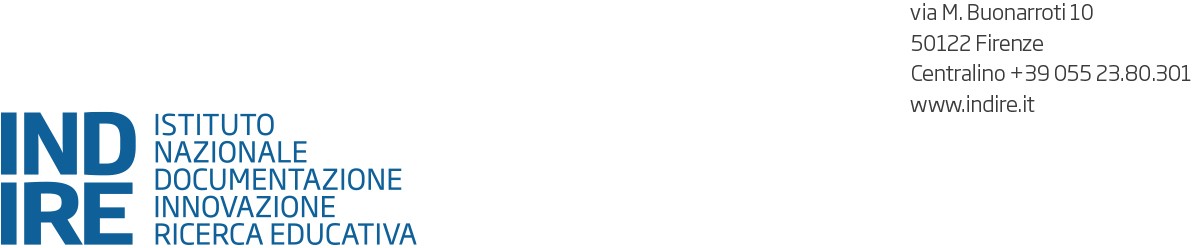 All.to 2AVVISO ESPLORATIVO PER MANIFESTAZIONE DI INTERESSE FINALIZZATO ALL'INDIVIDUAZIONE DI OPERATORI ECONOMICI DA INVITARE ALLA PROCEDURA NEGOZIATA SENZA BANDO AI SENSI DELL’ART. 1 COMMA 2, LETT B) DEL D.L. N. 76/2020 (CONVERTITO CON LEGGE N. 120/2020) PER L’AFFIDAMENTO DEL SERVIZIO INTEGRATO DI ORGANIZZAZIONE E GESTIONE DEGLI EVENTI E CONFERENZE PREVISTE DAL PROGETTO “IO ORIENTO” A SVOLGERSI FINO AL 31-12-2021. CUP: B54I19006340001Spett.leIndireVia M. Buonarroti n. 1050122 – FirenzePRESENTATA DALLA SOCIETA’Il/La sottoscritto/a  	nato/a a 	, prov.  	il 	C.F.  	residente a 	, prov.  	indirizzo 	n. civico  	cap 	, n. tel. 	n. fax  	e-mail  	nella sua qualità di   	della Società   	con sede legale in 	via/piazza  	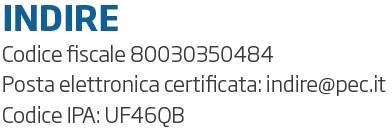 C.F. 	Partita IVA  	fax: 	; p.e. ordinaria 	PEC:  	presa integrale visione dell’avviso di indagine di mercato di codesto Ente, di cui accetta tutte le condizioni e gli impegni conseguenti, consapevole della responsabilità penale a cui può andare incontro in caso di dichiarazioni mendaci, falsità in atti e uso di atti falsi, ai sensi e per gli effetti degli artt. 46, 47 e 76 del D.P.R. n. 445/2000MANIFESTA IL PROPRIO INTERESSEa partecipare alla procedura in oggetto specificataDICHIARAdi presentare la propria candidatura comesingolo concorrente: (Indicare nome e tipologia di società/Ente)  	 	,	P.IVA	 	sede 	via/piazza 	CAP 	RTI: (Indicare nome capogruppo e partecipanti con relativa P.IVA)(capogruppo) 	, P. IVA _____________________________(partecipante) 	, P.IVA _____________________________(partecipante) 	, P.IVA _____________________________(partecipante) 	, P.IVA _____________________________(partecipante) 	, P.IVA _____________________________(partecipante) 	, P.IVA _____________________________Altro (indicare uno dei soggetti previsti dall’art. 45 del D.Lgs. 50/2016 e relativa composizione)[AVVERTENZA: In caso di RTI costituiti o Consorzio, a pena d’esclusione, la domanda di partecipazione dovrà essere sottoscritta dal legale rappresentante dell’impresa mandataria in nome e per conto di tutti i soggetti componenti e in caso di Consorzio dal legale rappresentante.In caso di RTI non costituiti, a pena di esclusione, la domanda di partecipazione dovrà essere compilata e sottoscritta dai legali rappresentanti di tutti gli operatori economici raggruppandi, con l’indicazione della impresa mandataria e della impresa/e mandante/i]DICHIARA ALTRESI’in ossequio a quanto previsto dall’art. 8 dell’avviso per manifestazione di interesse, di essere in possesso dei seguenti requisiti generale di partecipazione:essere in possesso dei requisiti generali di partecipazione alle gare pubbliche, come stabilito all’art. 80 del D.Lgs. 50/2016 e ss.mm.ii; essere iscritti, al momento della attivazione della procedura, al Mercato Elettronico della P.A. (MePA) nella sezione denominata “Servizio Organizzazione Eventi” e avere come attività economica principale l’organizzazione di congressi; essere iscritti per un minimo di 10 anni alla Camera di Commercio, Industria, Artigianato e Agricoltura per lo specifico settore di attività oggetto dell’appalto; essere iscritti ad almeno una delle associazioni di categoria professionale PCO (Professional Congress Organizer) nazionali e internazionali riconosciute, indicare di seguito:di aver svolto nell'ultimo triennio (2018-2019-2020) almeno nr. 3 commesse analoghe di importo ciascuna non inferiore ad € 80.000,00 (iva esclusa) per l'organizzazione e realizzazione di convegni e di congressi tutte a favore di PP.AA. indicare di seguito:COMUNICAche per la ricezione di ogni eventuale comunicazione inerente all’avviso in oggetto e/o di richieste di chiarimento e/o integrazione della documentazione presentata, i recapiti cui l’Amministrazione potrà inviare le comunicazioni e gli avvisi sono i seguenti:Indirizzo:	 Telefono:	 mail:	 PEC: 	 DICHIARA INFINEdi aver ricevuto e letto la seguenteINFORMATIVA SINTETICAai sensi dell’articolo 13 del Regolamento UE 2016/679 - Regolamento Generale per la Protezione dei Dati (“GDPR”):i dati personali forniti e raccolti in occasione del presente procedimento (dati anagrafici, dati bancari, dati previdenziali, eventuali dati relativi a condanne penali e reati, ecc.) verranno utilizzati esclusivamente per finalità inerenti la definizione del presente procedimento oltre che per l’adempimento degli obblighi previsti dalle disposizioni normative e regolamentari vigenti in materia;il trattamento dei dati conferiti dai partecipanti alla gara ha la finalità di consentire l’accertamento dell’idoneità dei concorrenti rispetto all’affidamento del servizio e, nel caso di aggiudicazione, il corretto instaurarsi del rapporto contrattuale e la sua successiva esecuzione;il conferimento dei dati richiesti ha natura facoltativa tuttavia un eventuale rifiuto a rendere le dichiarazioni previste comporterà l’esclusione dalla procedura di gara e l’impossibilità per INDIRE, in quanto stazione appaltante, di affidare il servizio;i dati raccolti potranno essere comunicati alle seguenti categorie di soggetti:-	al personale dipendente del Titolare del trattamento o comunque coinvolto per ragioni di servizio;agli eventuali soggetti esterni dell’ente comunque coinvolti nel procedimento;ai concorrenti di gara;ai competenti uffici pubblici in esecuzione delle vigenti disposizioni di legge;agli altri soggetti aventi titolo ai sensi della legge n. 241/1990 e successive modificazioni.Il Titolare del trattamento dei dati è l’amministrazione aggiudicatrice: Istituto Nazionale di Documentazione, Innovazione e Ricerca Educativa (INDIRE), Via M. Buonarroti 10 – 50122 Firenze, fax 055-2380395, PEC indire@pec.it.Per l’esercizio dei suoi diritti di seguito elencati può scrivere a segreteriapresidente@indire.itI dati saranno conservati per tutta la durata dell’affidamento del servizio ed anche successivamente alla cessazione dello stesso per il periodo di tempo necessario per ottemperare ad obblighi di legge o a provvedimenti di autorità di controllo e/o di vigilanza.I dati personali non saranno trasferiti ad un Paese terzo extra UE o ad organizzazioni internazionali.I dati personali non saranno oggetto di un processo decisionale automatizzato né di profilazione.Gli articoli da 15 a 22 del GDPR, ove applicabili, Le conferiscono in qualità di interessato l’esercizio di specifici diritti, tra cui, in particolare, il diritto di chiedere al titolare del trattamento l’accesso ai Suoi dati personali e la rettifica o la cancellazione degli stessi o la limitazione del trattamento che lo riguardano o di opporsi al loro trattamento, oltre al diritto alla portabilità dei dati. Laddove il trattamento dei Suoi dati personali fosse basato su una Sua manifestazione del consenso, Ella ha diritto di revocare il consenso in qualsiasi momento senza tuttavia pregiudicare la liceità del trattamento basata sul consenso prestato prima della revoca.In qualità di interessato, ha infine specifico diritto di proporre un reclamo all’Autorità Garante per la protezione dei dati personali, con sede in Roma, Piazza Venezia 11.Per complete ed esaustive informazioni sul trattamento dei dati personali è possibile consultare la sezione privacy del sito istituzionale di INDIRE.e MANIFESTA il proprio consenso al trattamento dei propri dati personali per le finalità e nei limiti di cui alla suddetta informativa.Luogo e data, _________________________________________________________________Firma digitale del legale rappresentante ____________________________________________*In caso di RTI non costituito il presente modello deve essere firmato da tutti i legali rappresentanti di tutte le imprese raggruppande1. Luogo e data, __________________________________________________________________________________Timbro e firma* (leggibile) __________________________________________________________________________2. Luogo e data, __________________________________________________________________________________Timbro e firma* (leggibile) __________________________________________________________________________3. Luogo e data, __________________________________________________________________________________Timbro e firma* (leggibile) __________________________________________________________________________4. Luogo e data, __________________________________________________________________________________Timbro e firma* (leggibile) __________________________________________________________________________ASSOCIAZIONE DI CATEGORIAANNO DI ISCRIZIONECOMMITTENTEPERIODO ESECUZIONEOGGETTOIMPORTO